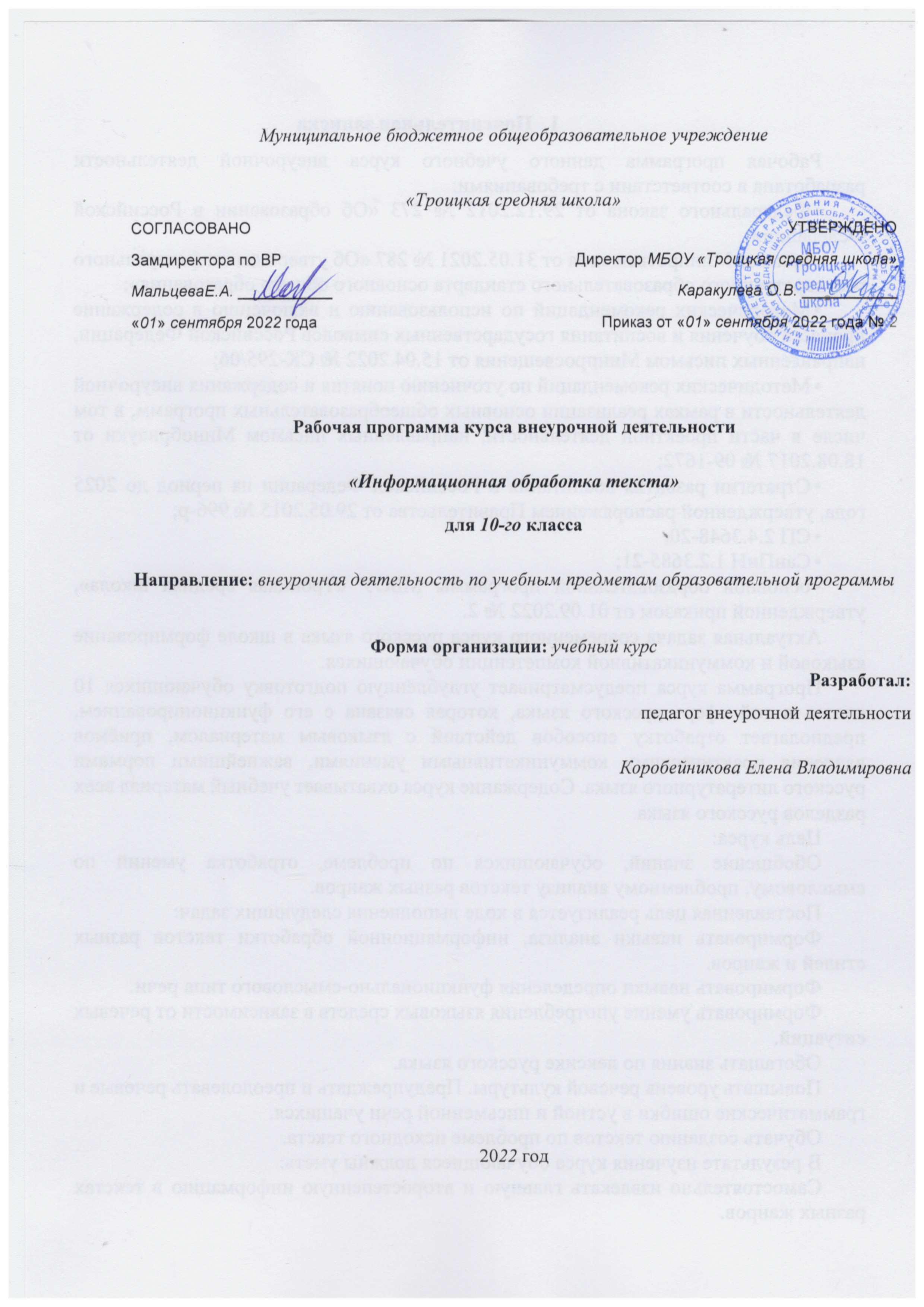 Пояснительная запискаРабочая программа данного учебного курса внеурочной деятельности разработана в соответствии с требованиями:•	Федерального закона от 29.12.2012 № 273 «Об образовании в Российской Федерации»;•	приказа Минпросвещения от 31.05.2021 № 287 «Об утверждении федерального государственного образовательного стандарта основного общего образования»;•	Методических рекомендаций по использованию и включению в содержание процесса обучения и воспитания государственных символов Российской Федерации, направленных письмом Минпросвещения от 15.04.2022 № СК-295/06;•	Методических рекомендаций по уточнению понятия и содержания внеурочной деятельности в рамках реализации основных общеобразовательных программ, в том числе в части проектной деятельности, направленных письмом Минобрнауки от 18.08.2017 № 09-1672;•	Стратегии развития воспитания в Российской Федерации на период до 2025 года, утвержденной распоряжением Правительства от 29.05.2015 № 996-р;•	СП 2.4.3648-20;•	СанПиН 1.2.3685-21;•	основной образовательной программы МБОУ «Троицкая средняя школа», утвержденной приказом от 01.09.2022 № 2.Актуальная задача современного курса русского языка в школе формирование языковой и коммуникативной компетенции обучающихся.Программа курса предусматривает углублённую подготовку обучающихся 10 класса в той сфере русского языка, которая связана с его функционированием, предполагает отработку способов действий с языковым материалом, приёмов владения практическими коммуникативными умениями, важнейшими нормами русского литературного языка. Содержание курса охватывает учебный материал всех разделов русского языка.Цель курса:Обобщение знаний, обучающихся по проблеме, отработка умений по смысловому, проблемному анализу текстов разных жанров.Поставленная цель реализуется в ходе выполнения следующих задач:Формировать навыки анализа, информационной обработки текстов разных стилей и жанров.Формировать навыки определения функционально-смыслового типа речи.Формировать умение употребления языковых средств в зависимости от речевых ситуаций.Обогащать знания по лексике русского языка.Повышать уровень речевой культуры. Предупреждать и преодолевать речевые и грамматические ошибки в устной и письменной речи учащихся.Обучать созданию текстов по проблеме исходного текста.В результате изучения курса обучающиеся должны уметь:Самостоятельно извлекать главную и второстепенную информацию в текстах разных жанров.Проводить комплексный анализ текстов разных жанров.Владеть навыками редактирования текстов.Создавать текст по проблеме исходного текста.Место курса в плане внеурочной деятельности МБОУ «Троицкая средняя школа»: учебный курс предназначен для обучающихся 10 класса; рассчитан на 1 час в неделю/34 часа в год.Программа курса внеурочной деятельности разработана с учетом рекомендаций примерной программы воспитания. Это позволяет на практике соединить обучающую и воспитательную деятельность педагога, ориентировать ее не только на интеллектуальное, но и на нравственное, социальное развитие ребенка.Содержание программыВведение.Презентация курса: цели, задачи, формы работы, требования, прогнозируемый результат. Обсуждение вариантов итоговой учебно-творческой работы и определение стратегии достижения результата. Текст: понятие текста и виды его обработкиТекст как средство порождения, хранения и передачи информации. Текст какрезультат реализации замысла автора. Виды обработки текста в когнитивной теории: обработка содержания текста с позиций соответствия замыслу автора и пониманию читателя. Свертывание и развертывание текста как его основные динамические механизмы. Виды обработки текста при чтении и письме. Коммуникативный принцип организации текста: текст «для других»;Копирайтинг и рерайтинг как виды работы с текстом.Уровни понимания и обработки текста.Уровни понимания текста: языковой, речевой, предметно- содержательный,модальный, смысловой. Лингвистические основания переработки текста.Переработка текста как вид вторичной текстовой деятельности.Преднамереннаяи непреднамереннаяпереработка текстов.Виды ремейков.Виды структурной переработки текста.Компрессия и декомпрессия как механизмы структурной переработки текстов.Развернутые, полуразвернутые и свернутые тексты. Понятие текста- примитива. Виды аналитико-синтетической переработки информации: составление библиографического описания, индексирование (систематизация, индексирование с помощью ключевых слов), аннотирование, реферирование, выделение фактов, составление обзоров.Требования, предъявляемые к видам аналитико-синтетической переработкиинформации: адекватность (полнота и точность) отражения информации,лаконичность. Виды семантической переработки текстов. Тексты уподобляющие и разуподобляющие в применении к тематической структуре первичного речевого произведения. Модальность текста.Подготовка индивидуальной (коллективной) итоговой учебно-творческой работы.Виды функциональной переработки текстов.Тексты репродуктивного типа и непреднамеренная переработка текста:переписывание текста, диктант, воспроизведение письменного текста в устной форме, запись звучащего текста. Объективные и субъективные причины непреднамеренной переработки текста. Тексты репродуктивного типа и преднамеренная переработка текста: подробный пересказ, краткий пересказ, реферат, конспект). Интерпретация, адаптация и имитация как виды переработки текста.Подготовка индивидуальной (коллективной) итоговой учебно- творческойработы. Интертекстуальные явления в обработке и переработке текстовПонятие интертекста в лингвистике и его явления. Интертекст как текстовоевключение. Цитата, аллюзия, ссылка в тексте. Правила включения чужой речи в ткань текста. Плагиат и рерайтинг как использование чужого текста. Сверхтекст и способы объединение речевых произведений в единое текстовое образование. Подготовка индивидуальной (коллективной) итоговой учебно- творческой работы.Типы нелинейного текстаНелинейное и линейное представление информации.Монокодовый текст, дикодовый, поликодовый. Вербальный и невербальныйкомпоненты в поликодовых текстах. Степень обработки и варьирования вербальной и визуальной информации в тексте. Способы повышения изобразительной силы текста вербальными средствами.Подготовка индивидуальной (коллективной) итоговой учебно- творческойработы.Информационная переработка текстов.Текст как речевое произведение. Смысловая и композиционная целостность текста. Практическое занятие. Поиск и отбор информации. Извлечение необходимой информации из прослушанных текстов различных жанров. Свободная ориентация и восприятие тестов разных стилей. Практикум. Определение композиционных частей прозаического текста разных жанров, стилей, направлений. Интерпретация текстов: жанровая особенность, композиция, лексический пласт. Интерпретация поэтического текстУчебное исследованиеОбобщение. Подведение итогов и представление учебно-творческой работы.Экспертиза и самоэкспертиза итоговой работы.Планируемые результатыВ результате освоения программы курса обучающийся научится теоретическим основам образования и преобразования текстов; когнитивным и коммуникативным механизмам обработки текстов; способам обработки текста с учетом коммуникативных целей; анализировать и порождать тексты разных типов; определять коммуникативные особенности текстовой коммуникации; преобразовывать форму текста в соответствии с изменившейся содержательной структурой; выявлять смысловую доминанту текста, и способы ее интерпретации; освоит типологию первичных и вторичных текстов; овладеет навыками сбора речевых фактов с использованием традиционных методов и современных информационных технологий; основными методами анализа, редактирования и преобразования речевых произведений в соответствии с разными коммуникативными целями; способам аналитико-синтетической, ассоциативной, понятийной, образной обработки текстов.Коммуникативные УУД :планирование учебного сотрудничества с учителем и сверстниками – определение целей, функций участников, способов взаимодействия;постановка вопросов – инициативное сотрудничество в поиске и сборе информации;разрешение конфликтов – выявление, идентификация проблемы, поиск и оценка альтернативных способов разрешение конфликта, принятие решения и его реализация;умение с достаточной полнотой и точностью выражать свои мысли в соответствии с задачами и условиями коммуникации, владение монологической и диалогической формами речи в соответствии с грамматическими и синтаксическими нормами родного языка.виды чтения: просмотровое (ознакомительное), поисковое, выборочное чтение, детальное прочтение, перечитывание;реконструкция текста произведения; «досказывание» и «дописывание»работа с текстом: с его структурой и композицией (планы и ключевые слова, схемы), с содержанием и описанием персонажей (ключевые мысли и идеи, детали описания, цитаты), с языковыми средствами (средства выразительности);создание собственных высказываний и текстов на основе прочитанного (изложение, пересказ; отклики, отзывы и оценки, аннотации; аналоги и реконструкция);коллективное и групповое обсуждение собственных творческих замыслов и работ;обсуждение порядка действий при поиске и выборе информации, книги, при подготовке к выступлению, при разучивании наизусть; составление памяток и алгоритмов.Регулятивные УУД :целеполагание - как постановка учебной задачи на основе соотнесения того, что уже известно и усвоено учащимся, и того, что еще неизвестно;планирование - определение последовательности промежуточных целей с учетом конечного результата; составление плана и последовательности действий;прогнозирование – предвосхищение результата и уровня усвоения; его временных характеристик;коррекция – внесение необходимых дополнений и корректив в план и способ действия в случае расхождения ожидаемого результата действия и его реального продукта;оценка – выделение и осознание учащимся того, что уже усвоено и что еще подлежит усвоению, оценивание качества и уровня усвоения;саморегуляция как способность к мобилизации сил и энергии; способность к волевому усилию – выбору в ситуации мотивационного конфликта и к преодолению препятствий.Личностные УУД:самоопределение - личностное, профессиональное, жизненное самоопределение;смыслообразование - установление учащимися связи между целью учебной деятельности и ее мотивом, другими словами, между результатом учения и тем, что побуждает деятельность, ради чего она осуществляется. Учащийся должен задаваться вопросом о том, «какое значение, смысл имеет для меня учение», и уметь находить ответ на него;нравственно-этическая ориентация - действие нравственно – этического оценивания усваиваемого содержания, обеспечивающее личностный моральный выбор на основе социальных и личностных ценностей.Тематическое планирование. Календарно-тематическое планированиеУчебно-тематический план Календарно-тематическое планирование Номер разделаНазвание разделаКоличество часов1.Введение 1 час2.Текст: понятие текста и виды его обработки  5 час.3.Виды структурной переработки текста  7 час.4.Виды функциональной переработки текстов 10  час.5.Информационная переработка текстов12 час.Итого 35 час.№ п/пДата  (план)Дата (факт)Тема107.09.22Введение (1ч.)Текст: понятие текста и виды его обработки (5 ч.)Текст: понятие текста и виды его обработки (5 ч.)Текст: понятие текста и виды его обработки (5 ч.)Текст: понятие текста и виды его обработки (5 ч.)214.09.22Виды обработки текста321.09.22Копирайтинг и рерайтинг как виды работы с текстом428.09.22Уровни понимания и обработки текстов Уровни понимания текстов5-605.10.2212.10.22Практикум. Переработка текстов как вид вторичной текстовой деятельностиВиды структурной переработки текста (7ч.) Виды структурной переработки текста (7ч.) Виды структурной переработки текста (7ч.) Виды структурной переработки текста (7ч.) 719.10.22Компрессия и декомпрессия826.10.22Развернутые полуразвернутые и свернутые тексты9-1009.11.2216.11.22Зачетная работа. Мини-исследование. Библиографическое описание11-1223.11.2230.11.22Аннотирование Реферирование137.12.22Виды семантической переработки текстов            Виды функциональной переработки текстов (10 ч.)            Виды функциональной переработки текстов (10 ч.)            Виды функциональной переработки текстов (10 ч.)            Виды функциональной переработки текстов (10 ч.)1414.12.22Тексты репродуктивного типа и непреднамеренная переработка текста1521.12.22Тексты репродуктивного типа и преднамеренная переработка текста. Пересказ.1628.12.22Конспект17-1811.01.2318.01.23 Мини-исследование1925.01.23Интерпретация, адаптация и имитация как виды переработки текста2001.02.23Интертекстуальные явления в обработке и переработке текстовИнтертекстуальные явления2108.02.23 Правила включения чужой речи в ткань текста2215.02.23Типы нелинейного текста Нелинейное и линейное представление информации2322.02.23Степень обработки и варьирования вербальной и визуальной информации в тексте                                 Информационная переработка текстов (12 ч.)                                 Информационная переработка текстов (12 ч.)                                 Информационная переработка текстов (12 ч.)                                 Информационная переработка текстов (12 ч.)2401.03.23Текст как речевое произведение. Смысловая и композиционная целостность текста. 2515.03.23Практическое занятие. Поиск и отбор информации.2622.03.23Извлечение необходимой информации из прослушанных текстов различных жанров.2705.04.23Свободная ориентация и восприятие тестов разных стилей.28-2912.04.2319.04.23Практикум. Определение  композиционных частей прозаического текста разных жанров, стилей, направлений.3026.04.23Интерпретация текстов: жанровая особенность, композиция, лексический пласт.3103.05.23Интерпретация поэтического текста32-3410.05.2317.05.23Учебное исследование3524.05.23Обобщение.  